June 10, 2024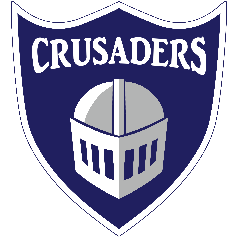 Aberdeen school reportEnrollment and Staffing 325Staffing UpdateAlways looking for substitute EAs and caretakersAustin Antila hired as afternoon caretakerMrs. O on short medical leave – Mrs. Pence subbing upcoming eventsMay 14 –Town clean up @2pmMay 24 – Grade 12 Freezie sale May 29 – Grade 4 Field Trip to Fort Carlton June 1st – Grad (Banquet ~4:30 at the hall; ceremony at 7pm at ACS) June 18 – Awards Ceremony in afternoon June 19 – Preschool Grad in big gym June 21 – National Indigenous Peoples’ Day; June 27 – K-7 Progress Reports go homeJune 28 – 8-12 Progress Reports go home. Extra-Curricular ActivitiesSLT (report provided) Kindness Club MarafunTrack and Field Staffing for 2024-2025We are awaiting final numbers from HR – do not anticipate any increases.We are planning for:.5 KGr 1Gr 2Gr 2Gr 3Gr 3/4 Gr 4Gr 5Gr 6Gr 7High school students will continue to have the opportunity to take all academic electives as well as a wide variety of additional elective including Outdoor Ed, Leadership, Creative Writing and Robotics.  We will also be expanding our PAA elective to offer a pure welding course to students who have completed Welding 10 via the SDLC. K orientation will be later than usual as we are waiting to see who will teach this group next year.  Financial Report 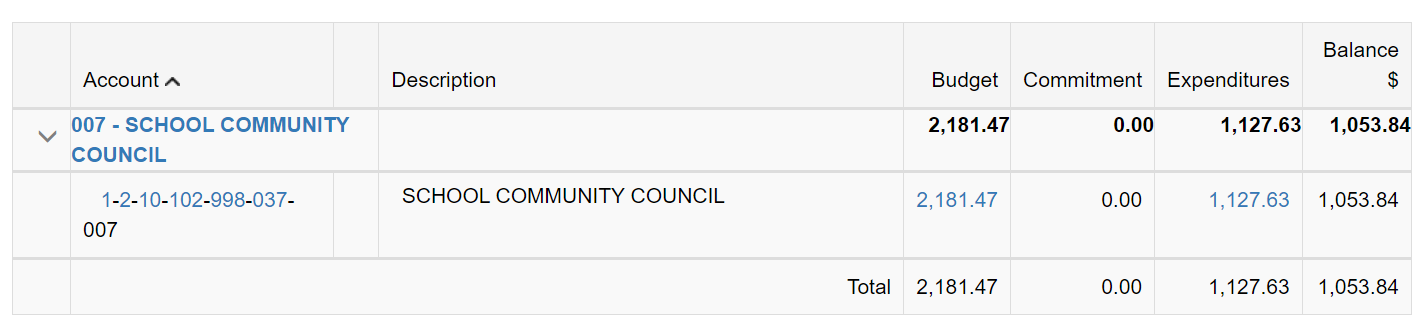 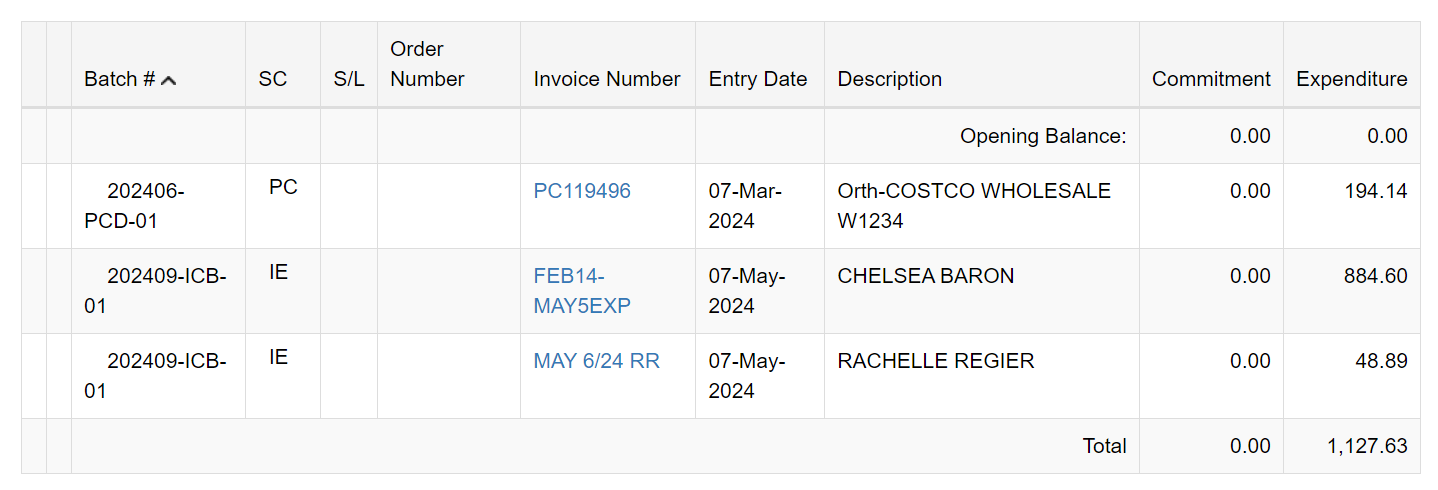 K12345678910111225442836252726182113231722